ФинансоВЫЙ УНИВЕРСИТЕТ при ПравительствеРоссийской Федерации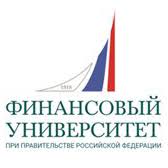 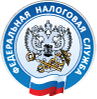 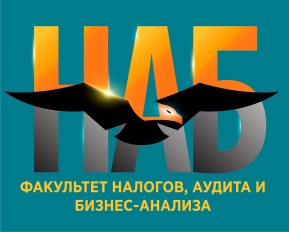 Департамент налогов и налогового администрированияФакультета налогов, аудита и бизнес-анализа«Евразийская налоговая неделя (ЕНН-2022)»Департамент налогов и налогового администрирования Факультета налогов, аудита и бизнес-анализа приглашает Вас принять участие в работе одного из мероприятий ЕНН-2022: «Налоговый марафон - 2022»8 апреля 2022 годаг. Москва, ул. Верхняя Масловка, д.15, Актовый зал, 10:00-17:30Очное и дистанционное участие - строго по предварительным заявкамЦель «Налоговый марафон-2022» – организация практико-ориентированной экспертной дискуссии по актуальным вопросам налогообложения, в том числе:основные тренды налоговой политики Россиикак правильно отвечать на требования ИФНСкак сделать налоговую реконструкциюдробление бизнеса и очевидность налоговых доначисленийсубсидиарная ответственность – тренды 2022 годаошибки налогоплательщика при выездной проверкепрактические аспекты побуждения к уточнению налоговых обязательствналоговые риски по налогу на прибыль: нормируемые расходы, прямые и косвенные расходытребования ИФНС и порядок ответа на нихнедействительность сделок и налоговые последствиянюансы сопровождения налоговых проверокКоличество очных участников конференции ограниченоБесплатное участие в мероприятии!Программа Налогового марафона 2022 и регистрация по ссылке http://www.fa.ru/org/dep/npittr/enn/Pages/nmarafon.aspxМодераторы Программа мероприятия:Часть 1. 10.00-11.30  - Пленарное заседание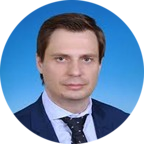 Засько Вадим Николаевич – декан Факультета налогов, аудита и бизнес-анализа, доктор экономических наук, профессор.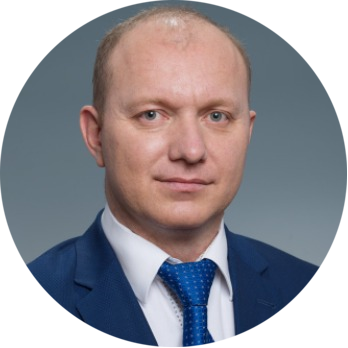 Ряховский Дмитрий Иванович -  руководитель Департамента налогов и налогового администрирования Факультета налогов, аудита и бизнес-анализа, налоговый консультант, д.э.н.​